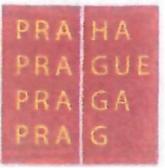              14/00874957/2023Centrum sluzeb pro rodiou a dit~ a d~tsky domov Cbarlotty Masarykove U V~ely 176, 15600 Praha 5 - Zbraslav ID datove schranky_ Zfizovatel: H1avni mesto Praha, Marianske nam, 2, 110 00 Praha 1 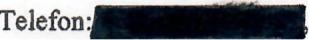 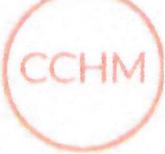 OBJEDNA VKA c.: SML/OOS/2023 ze doe 16.10.2023 Nazev: Centrum sluzeb pro rodinu a dite a detsky domov Charlotty Masarykove 
Se sfdlem: U Vcely 176, 156 00 Praha 5 - Zbraslav ICO: 00874957 DIC: objednavatel neni platcem DPH Bankovnf spojeni: Moneta Money Bank, 
Zastoupeno: Ing, Radkou Soukupovou, feditelkou Kontaktni osoba: Mgr. Jakub 
dale jen "objednavatel" 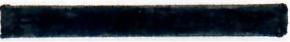 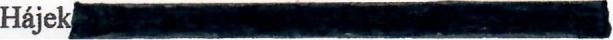 a Nazev: Nabytek ALDO, s.r.o. Se sfdlem: Strojnicka 398, 735 62 Cesky Tesin - Mosty 
ItO: 28572599 DIe: CZ28572599 Bankovnl spojeni: Komercni ua""'«,I_ 
Zastoupeno: Alexandra Bartecka, jednatelka Kontaktni osoba: 
dale jen "dodavatel" 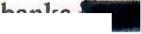 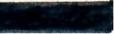 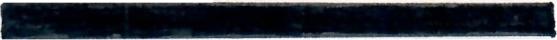 Objednavame u vas die poloikovebo rozpisu objednavky: 2 ks Patrova postel Bonny BOHS80-09 (K6d: VP004-2014) za a 49.628,- Kc s DPH 
1 ks Vynos za 745,- Kc s DPH Cena Qlneni die nabidky 100.001.- Kc s DPH Termin realizace: 23.10.-01.11.2023 I. Platebni podminky Faktura - danovy doklad bude vystavena po splneni pfedmetu Objednavky na zaklade Protokolu 0 
pfedani a pfevzeti predmetu Objednavky.jehoz original s uvedenim jmena a podpisu pfedavajicfho 
a pi'ejimajiciho bude pfilozen u faktury. 2. Den uskutecneni zdanitelneho plneni bude den podpisu .Protokolu". Stranka I z 3 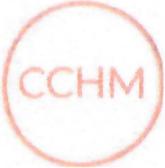 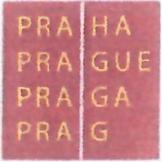 Centrum slu~eb pro rodinu a dit~ a d~tsky domov Charlotty Masarykove 
U Vcely 176,15600 Praha 5 - Zbraslav 	Telefon 	ID datove schr3nky_ Zfizovatel: Hlavni mesto Praha, Marianske nam. 2, 110 00 Praha 1 Cenu uhradi Objednatel Dodavateli na zaklade faktury - danoveho dokladu. Faktura bude odeslana 
na adresu Objednavatele. Fakturuje mozne dorucit i osobne nebo kuryrem do podatelny CCHM, U 
Vcely 176, 15500 Praha S. Splatnost faktury einf 30 dni odjejiho dorueeni Objednateli. Termfnem uhrady se rozumi den odpisu 
platby z uctu Objednatele. Faktura musi obsahovat veskere milezitosti daiioveho dokladu ve smyslu zakona C. 235/2004 Sb., 
ve zneni pozdejsich pfedpisu i dalsf nalezitosti pozadovane Objednatelem. Musi tedy obsahovat tyto 
udaje: objednatele/zadavatele, sidlo, ICO, DIC 
dodavatele/zhotovitele, sidlo, ICO, DIC 
evidencni cislo danoveho dokladu 
bankovni spojeni dodavatele/zhotovitele 
datwn vystaveni danoveho dokJadu 
datwn uskutecneni zdanitelneho plneni 
rozsah a predmet fakturovaneho plneni 
cislo objednavky fakturovanou Mstku ve slozenf zakladnl cena, DPH a cena celkem 
zapis v obchodnim (ci jinem) rejstffku (cislo, oddil, aj.) ll. Smluvni sankce Neodevzda-li Dodavatel tadne provedene plneni, zavazuje se uhradit Objednateli smluvnf pokutu 
ve vysi 0, I % ze zakladni ceny za kafdy zapocaty den prodleni. Toto ustanovenf 0 smluvni pokute 
nevylucuje narok Objednatele na nahradu skody vznikle v pfipade nesplneni zavazku vyplyvajiclch 
ze smluvniho vztahu. V pfipade prodleni Objednatele s platbou ceny za poskytnute Sluzby se Objednatel zavazuje uhradit 
urok z prodleni ve vYsi 0,1 % z dluzne castky za kaZdy zapocaty den prodleni. m. ReseDi sporu Obe smluvni strany se zavazuji fesit veskere spory, vyplyvajfci ze zavazku teto Objednavky, 
predevsfrn dohodou.                                                                                                                      Stranka2 z 3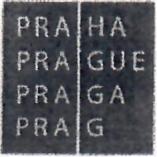 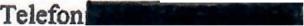 Centrum sluub pro rodinu a d{t~ a ditskt domov Cbarlotty Masarykov~ 
U Vcely 176, 156 00 Praha 5 - Zbraslav ID datove schl~::y. Zi'izovatel: Hlavnl mesto Praha, Marianske nam. 2, 11000 Praha 1 8 IV. Zavereena ustanoveni Tato objednavka nabyva platnosti dnemjejiho podpisu obema SmIuvnimi stranami a u~innosti dnem 
uvel'ejn~nf v registru smIuv dle zakona ~. 340/2015 Sb., 0 registru smIuv, ve zneni pozd~j~ieh 
pfedpisu, Smluvnf strany yYslovne sjedn8vajf, fe uvel'ejnenf teto smIouvy v registru smluv dle zakona ~. 
34012015 Sb., 0 zvl~ieh podminkach u~innosti n~kterYch smluv, uvel'ejdov8nf techto smluv a 0 
registru smluv (zakon 0 registru smluv) zajisti objednatel. Smluvnf strany ve smyslu zakona c. 106/1999 Sb., 0 svobodnem pffstupu k informacfm, ve znent 
pozd~js£ch pfedpisu, berou na vedom£, ~e Objedoat je povinnym subjektem, a pro tento 1i~el si 
sjednavajic], fe ob! Smluvnf strany souhlasf s poskytovanfm veskerych informacf obsazenych v teto 
Objednavce hdatellim. Tato objednavka byla vyhotovena a smluvnimi stranami podepsana ve 2 stejnopisech, z nichz 
Objednatel a Dodavatel obdrff po jednom. Smluvnf strany prohlasujf, ze si tuto objednavku pfeeetly, fe s jejim obsahem souhlasi a na dukaz 
toho k nf pfipojujf svoje podpisy. 	V Praze doe 	Jr. -, ~~.: ~'?~.... .•............ V Praze doe 	ft.: . .(~.: 	!-:!?~ 	. , . 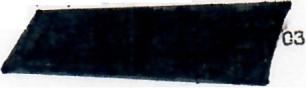 Centrum 81mb pro rodlau a dfte a detskY 
domov Cbarlotty Masarykove Centrum. sluieb pro rodlnu a dltl! 
B detskj d6mol Charlotty Masarykov~ 
U V~ely 156 00 PraM 5-Zbraslav .......................................... Ing, Radka Soukupova, l'editelka 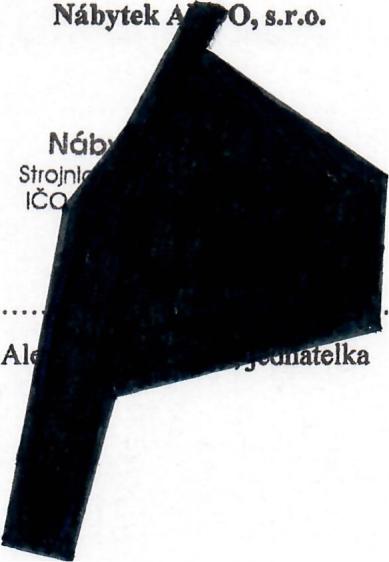 Strftnka3 z 3 